1. 	ROBERT WISEMAN DAIRIES			2. 	MORRISSON’S	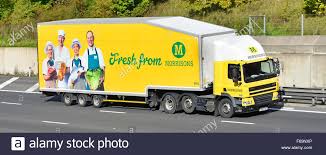 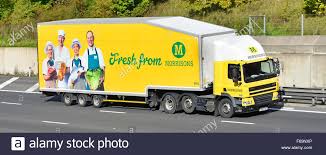 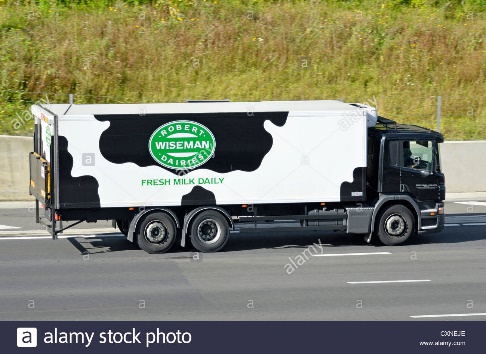 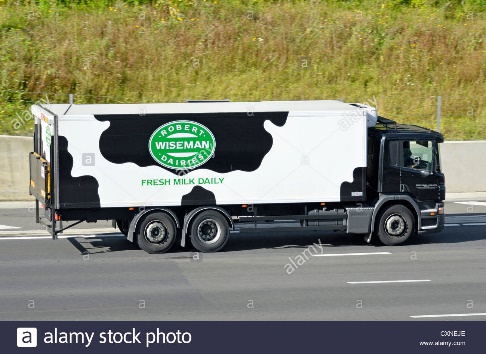 3. 	SAINSBURY 					4.	OCADO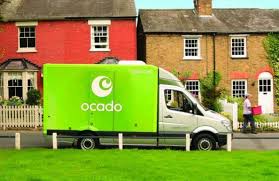 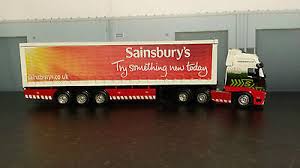 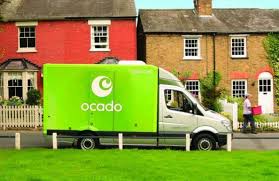 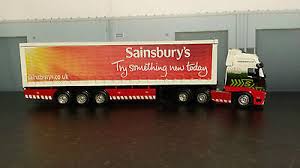 5. 	NORBERT DENTRESSANGLE			6. 	TESCO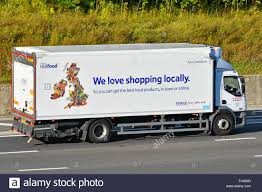 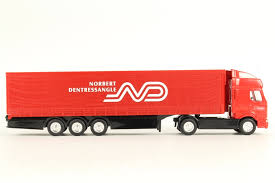 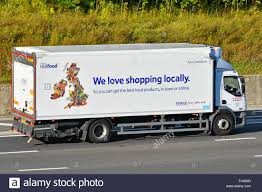 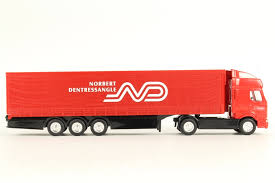 7.	LIDL						8. 	WAITROSE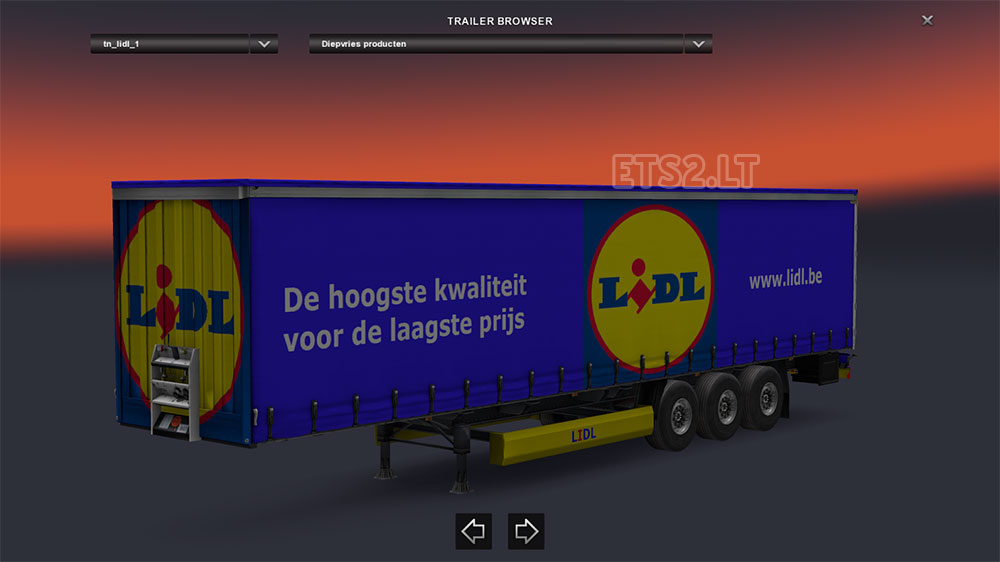 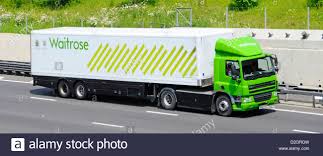 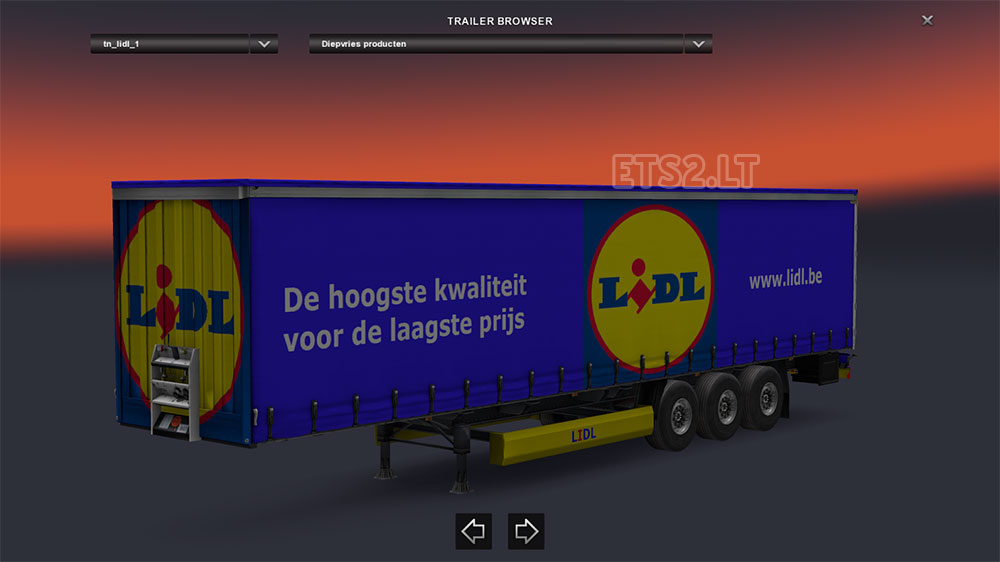 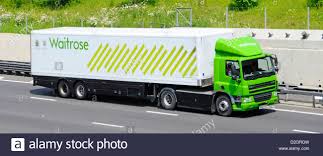 9. 	ALDI						10.	HOMEBASE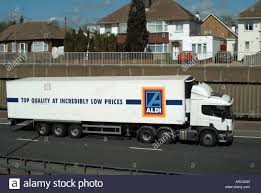 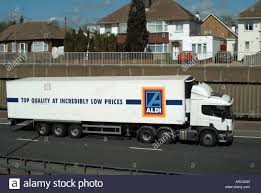 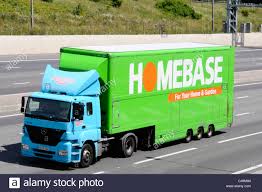 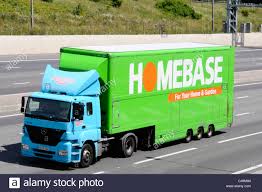 